ＦＡＸ：０１７－７２８－０９０３　（申込期限　令和２年２月６日（木））青森産技　工業総合研究所　電子情報技術部　宮下 宛IoT開発支援棟無料開放デー（令和２年２月）参 加 申 込 書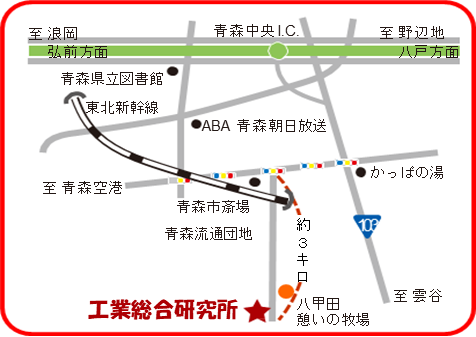 【日時】令和２年２月１２日（水）10時～16時の範囲内【場所】工業総合研究所IoT開発支援棟【内容】・IoT開発支援棟に整備した設備の無料開放【内容】・IoTの導入等に係る技術相談企業名：　　　　　　　　　　　　　　　　　　　（業種：　　　　　　　　　　　　）所在地：（〒　　　　　　）　　　　　　　　　　　　　　　　　　　　　　　　　　　　　　　　　　　　　　　　　　　　　　　　　　　　TEL：　　　　　　　　　　　　　　 　　　FAX：　 　　　　　　　　　　　　　　　　 参加者情報　　（連絡担当者氏名：　　　　　　　　　　E-Mail：　　　　　　　　　　　）希望する内容※会場周辺には飲食店があまりございませんのでご了承ください。車で１０分程の範囲にコンビニがございます。所属部署役職（フリガナ）氏名例）生産加工部主任希望時間帯希望設備等備考（持参データ・材料の有無、データ形式等）～～例）10:00～12:00レーザ加工機による試作設計データ有（DXF）、アクリル板持参例）13:00～14:00技術相談（IoT導入支援）倉庫内温湿度モニター